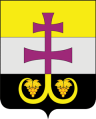 МУНИЦИПАЛЬНОЕ УЧРЕЖДЕНИЕ АДМИНИСТРАЦИЯ МУНИЦИПАЛЬНОГО ОБРАЗОВАНИЯ«ВЕШКАЙМСКИЙ РАЙОН» УЛЬЯНОВСКОЙ ОБЛАСТИПОСТАНОВЛЕНИЕ11 августа 2021 г.                                                                                         №  559р.п. Вешкайма О внесении изменений в постановление муниципального учреждения администрация муниципального образования «Вешкаймский район» Ульяновской области от 27 апреля 2020 года от № 286 «О создании рабочей группы по вопросам оказания имущественной поддержки субъектов малого и среднего предпринимательства в Вешкаймском районе»Постановляю:1. Внести в постановление муниципального учреждения администрация муниципального образования «Вешкаймский район» Ульяновской области от 27 апреля 2020 года от № 286 «О создании рабочей группы по вопросам оказания имущественной поддержки субъектов малого и среднего предпринимательства в Вешкаймском районе» изменения, изложив Приложение № 1 к Постановлению в следующей редакции:«                                                                                             Приложение № 1к постановлению администрациимуниципального образования«Вешкаймский район»от ________________ № _______Состав рабочей группы по вопросам оказания имущественной поддержки субъектам малого и среднего предпринимательства в Вешкаймском районе                                                                                                                            ».2. Настоящее постановление вступает в силу на следующий день после его обнародования.Глава администрациимуниципального образования«Вешкаймский район»                                                                        Т.Н. СтельмахПредседатель рабочей группы:Председатель рабочей группы:Председатель рабочей группы:Марунин А.В.-первый заместитель главы администрации муниципального образования «Вешкаймский район».Сопредседатель рабочей группы:Сопредседатель рабочей группы:Сопредседатель рабочей группы:Борисова А.А.-начальник управления имущества и земельных отношений администрации муниципального образования «Вешкаймский район».Заместитель председателя рабочей группы:Заместитель председателя рабочей группы:Заместитель председателя рабочей группы:Пронина С.А.-консультант отдела по управлению имуществом, земельным отношениям и ведению реестра муниципальной собственности управления имущества и земельных отношений администрации муниципального образования «Вешкаймский район».Секретарь рабочей группыСекретарь рабочей группыСекретарь рабочей группыЯцентюк С.Б.-начальник отдела по управлению имуществом, земельным отношениям и ведению реестра муниципальной собственности управления имущества и земельных отношений администрации муниципального образования «Вешкаймский район».Члены рабочей группы:Члены рабочей группы:Члены рабочей группы:Китаева Т.Ю.  -начальник управления по развитию муниципального образования «Вешкаймский район»; Сыроежко И.Ю.-начальник управления  ТЭР, ЖКХ, строительства и дорожной деятельности администрации муниципального образования «Вешкаймский район»;Архипова Т.Н.-начальник управления образования администрации муниципального образования «Вешкаймский район»;Болотнов С.И.-специалист отдела правового обеспечения и муниципальной службы администрации муниципального образования «Вешкаймский район»;Болотнова Л.В.-общественный представитель уполномоченного по противодействию коррупции по Ульяновской области в муниципальном образовании «Вешкаймский район» Ульяновской области (по согласованию);Фалова Г.В.-и.о. главы администрации муниципального образования Чуфаровское городское поселение  (по согласованию);Степанов А.Г.-глава администрации муниципального образования «Каргинское сельское поселение» (по согласованию);Гордеева Н.Ю.-глава администрации муниципального образования «Стемасское сельское поселение» (по согласованию);Павлова Е.А.-исполняющий обязанности главы администрации муниципального образования «Ермоловское сельское поселение» (по согласованию);Столетов В.Н.-глава администрации муниципального образования «Бекетовское сельское поселение» (по согласованию).Лукина Н.Е.-Директор автономной некоммерческой организации «Центр развития предпринимательства в Вешкаймском районе Ульяновской области»